Publicado en Ciudad de México  el 10/04/2019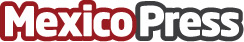 Revlon ColorSilk  presenta sus shampoos y acondicionadores para el cuidado de colorRevlon, la marca especializada en la coloración del cabello, presenta sus shampoos y acondicionadores de ColorSilk que protegen el color de los rayos UV y lavadas. Su formula con colorantes directos, aportan un ligero toque de color que permiten contrarrestar la pérdida de colorDatos de contacto:Paulina Ávila Revlon ColorSilk Nota de prensa publicada en: https://www.mexicopress.com.mx/revlon-colorsilk-presenta-sus-shampoos-y Categorías: Moda Consumo Belleza http://www.mexicopress.com.mx